Title of the ArticleFirst author’s name, surname and affiliation, Second author’s name, surname and affiliationAbstractThe abstract should be no longer than 15 lines (format: normal, type size - 12, font - Times New Roman, Justified).Keywords: Keyword1, Keyword2, Keyword3, (max. 6 keywords)JEL Classification: JEL Code1, JEL Code2 (max. 3) www.aeaweb.org/jel/guide/jel.phpAMS Classification: AMS Code1, AMS Code2 (max. 3) https://mathscinet.ams.org/msc/msc2010.htmlTitle of the sectionMain body of the text: Times New Roman, 12pt, regular, with following paragraph parameters:A4 sized paper should be usedMargins: left – 25 mm, right – 25 mm, top – 30 mm, bottom – 20 mmSpacing: Before: 0, After: 0Line Spacing: 1Alignment: JustifiedIndentation: Left: 0, Right: 0, Special: 0.Style: Normal (not Title, Heading1, Heading2, Body Text, etc.!) Leave an empty line between paragraphs.Title of the section Main body of the text: Times New Roman, 12pt, regular, with following paragraph parameters:A4 sized paper should be usedMargins: left – 25 mm, right – 25 mm, top – 30 mm, bottom – 20 mmSpacing: Before: 0, After: 0Line Spacing: 1Alignment: JustifiedIndentation: Left: 0, Right: 0, Special: 0.Style: Normal (not Title, Heading1, Heading2, Body Text, etc.!) Leave an empty line between paragraphs.Tables have to be centred, numbered continuously, and referenced in the text.  Tables should not be wider than the margins of the paper. Leave an empty line before and after each table.Figures have to be centred, numbered continuously, and referenced in the text.  The title of figures should appear immediately below the figure. Figures should not be wider than the margins of the paper. Leave an empty line before and after each figure. Figures will not be redrawn by the publisher. Figures should be high-quality grayscale graphics (please, do not use colors): vector drawings (with text converted to curves) or 300 dpi bitmaps.Mathematical expressions have to be centered and and right-numbered continuously inside the parenthesis, while all variables and parameters must be defined.		                                  		 (1)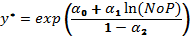 Conclusions This section should include the conclusions of the article. Please, follow all the instructions for writing articles.Acknowledgements: This work was supported by … ReferencesReferences that follow have to be alphabetically sorted and should follow the introduced style. All references must meet Harvard style (https://ilrb.cf.ac.uk/citingreferences/tutorial/faq.html)! Automatic citation maker for references: (http://www.citethisforme.com/harvard-referencing).Barro, R. (2007). Macroeconomics: a modern approach. Mason: Thomson South Western.Dismuke, C. and Egede, L. (2015). The Impact of Cognitive, Social and Physical Limitations on Income in Community Dwelling Adults with Chronic Medical and Mental Disorders. Global Journal of Health Science, 7(5), pp. 183-195.Chocholatá, M. (2013). The Global Financial Crisis and Stock Returns: Evidence from the Czech Republic, Hungary and Poland. In: 31st International Conference on Mathematical Methods in Economics 2013. Jihlava: College of Polytechnics, pp. 315-320.Pekár, J., Brezina, I. and Čičková, Z. (2014). Synchronization of Vehicle Routing Problem in Two Periods. In: Quantitative Methods in Economics (Multiple Criteria Decision Making XVII). [online] Bratislava: Ekonóm, pp. 201-206. Available at: http://fhi.sk/files/katedry/kove/ssov/VKOXVII/Zbornik2014.pdf [Accessed 7 Jun. 2017].Eurostat, (2016). Database – Eurostat. [online] Available at: http://ec.europa.eu/eurostat/data/database [Accessed 7 Jun. 2017].Author’s addressIng. Tomáš Novák, PhD.University of Economics in Bratislava, Faculty of business informatics, Department of Operations research and EconometricsDolnozemská 1/b, 852 35 BratislavaSlovak Republicemail: tomas.novak@euba.sk Estimated number of paper pages is approximately seven.